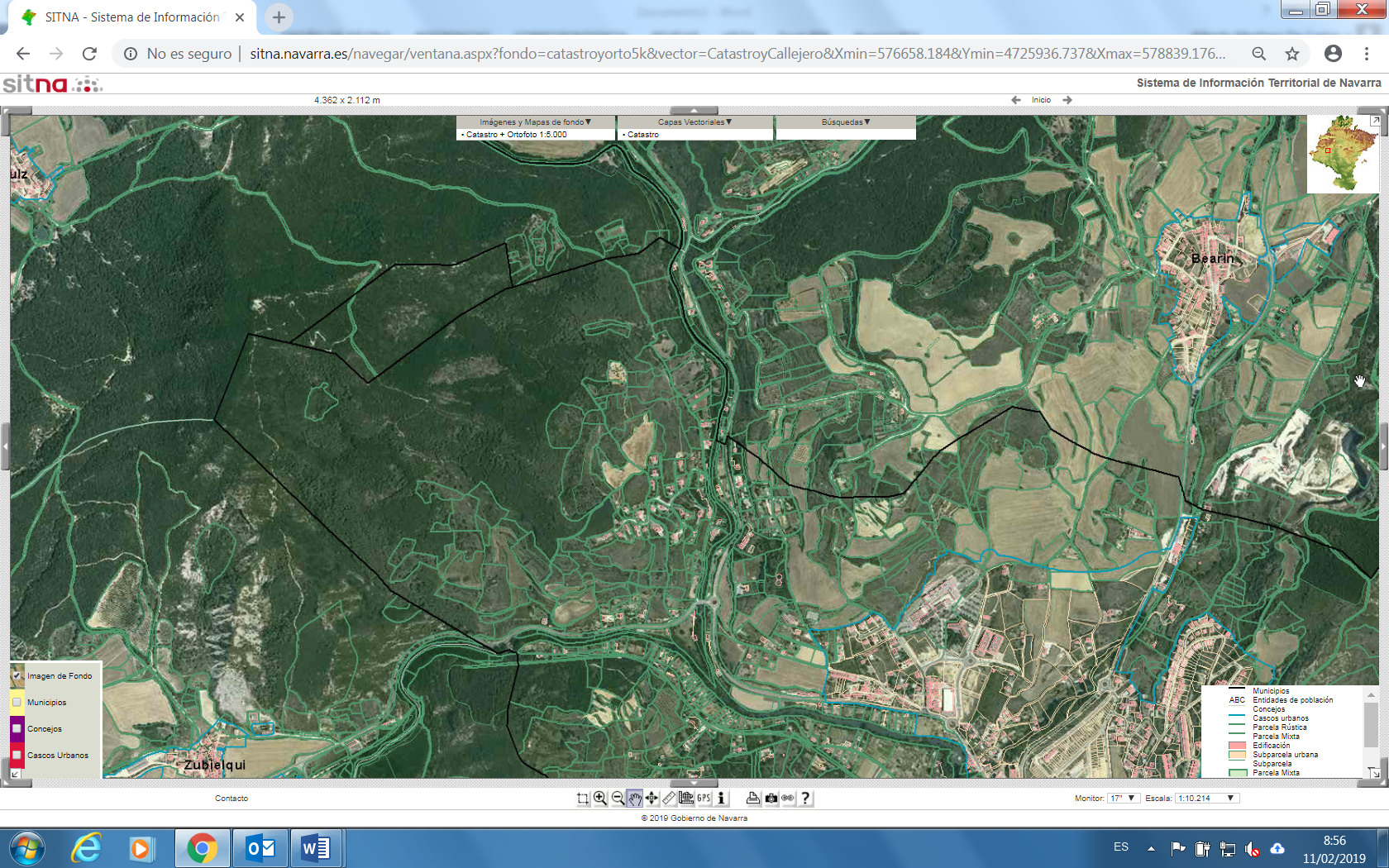 PARAJE DE BELASTEGI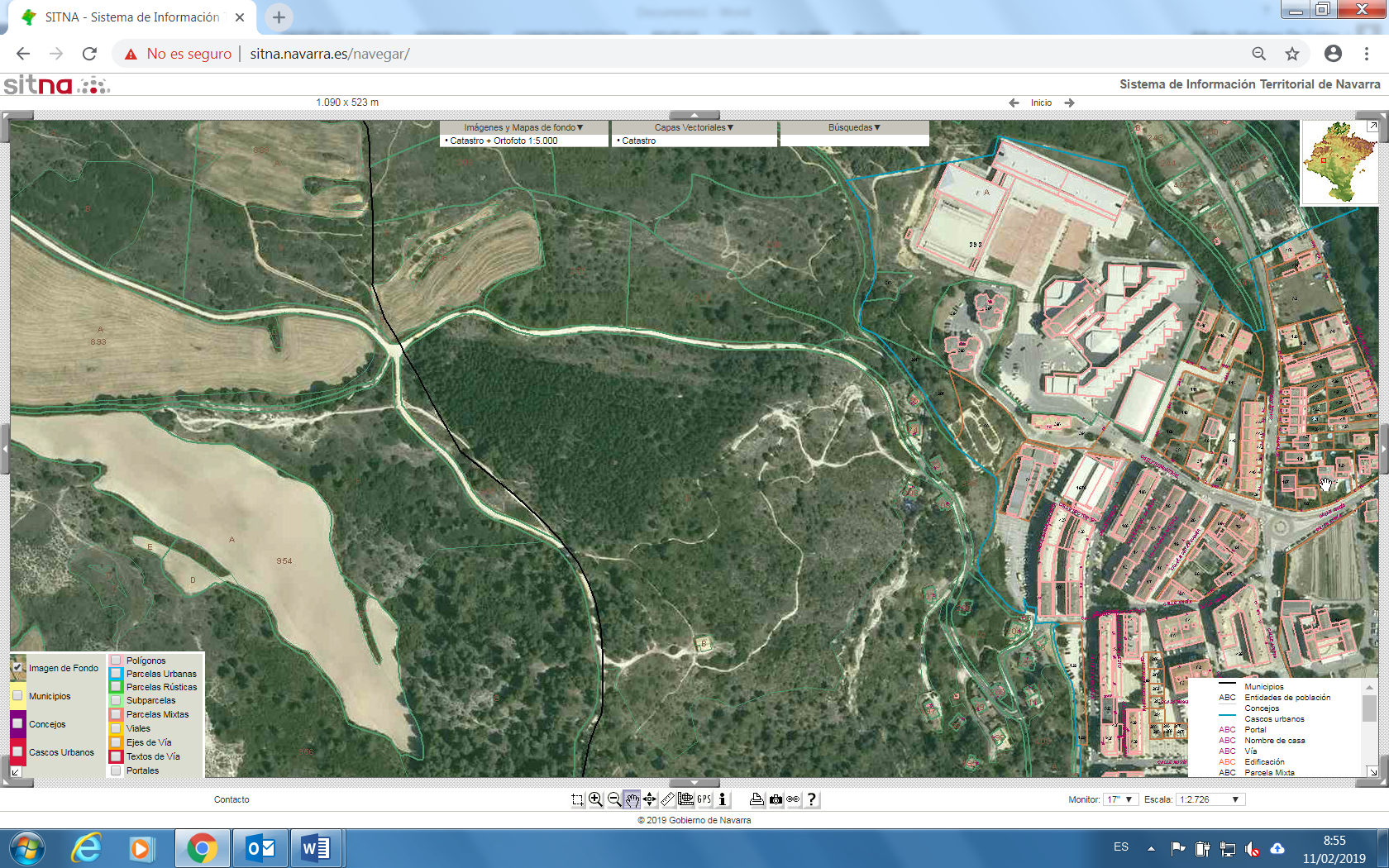 PARAJE DE SANTA BARBARA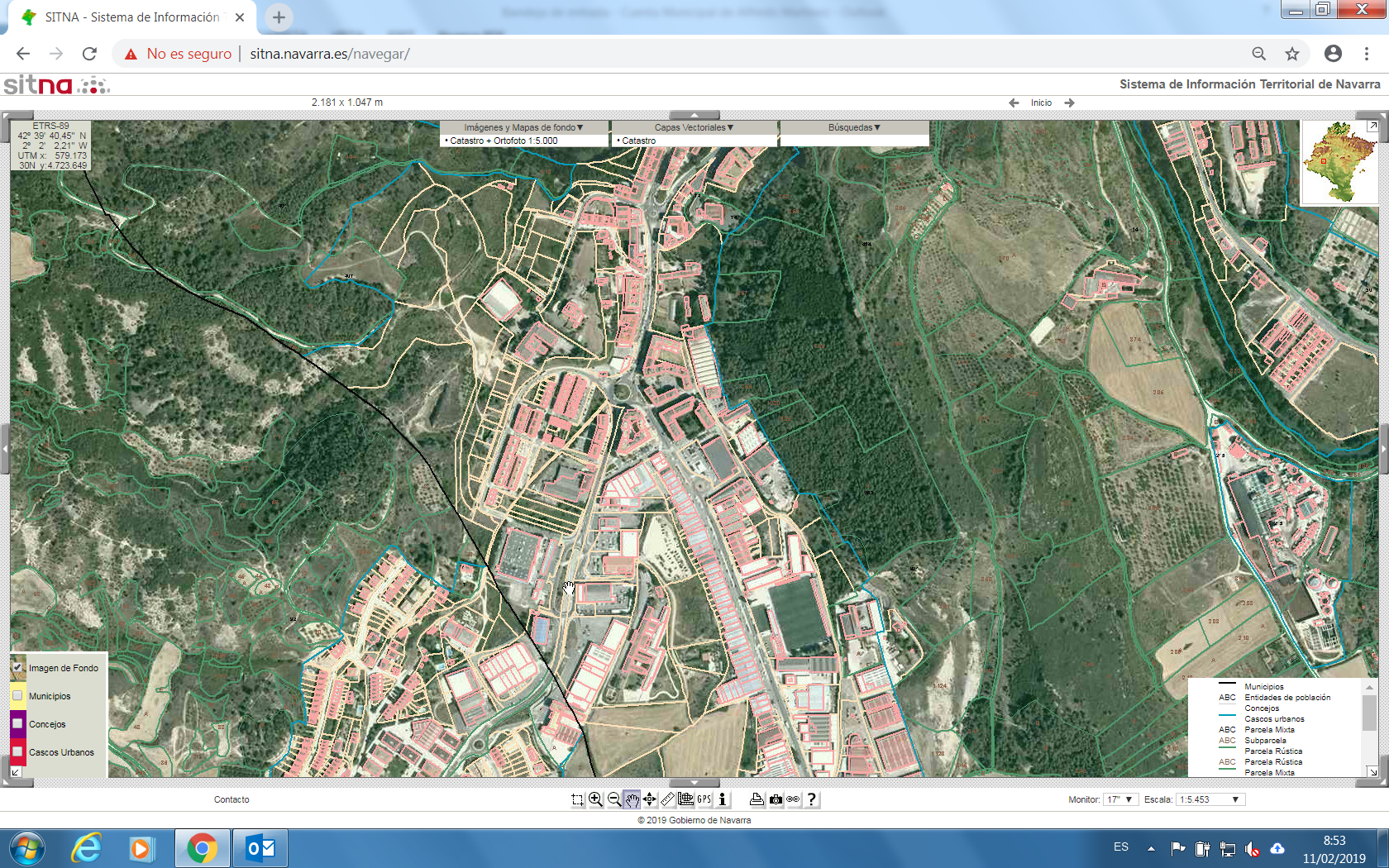 PARAJE DE MERKATONDOA